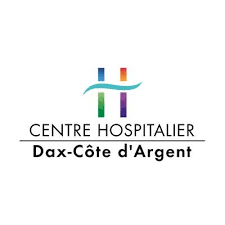 Le CH de Dax Côte d’Argent recrute 1 praticien en anatomie et cytologie pathologiquesEtablissement : 988 lits et places (367 MCO, 168 SSR, 64 PSY, 100 USLD, 255 EHPAD, 28 MAS)2112 ETP hors internes (155 ETP personnel médical, 1957 ETP personnels non médicaux) ;7 pôles d’activitéPlateau technique complet : Imagerie (scanner, IRM)Laboratoire d’analyses médicalesService d’anatomo-pathologie2 accélérateurs de particulesBloc opératoire – 9 sallesEndoscopie, écho endoscopieUNVRéanimation et USCSAU / SMUR46 000 passages aux urgences, 52 000 séjours et séances, 12 000 interventions chirurgicales, 146 000 consultations Etablissement dynamique, situé dans une région agréable entre forêt et océan, à 30 km du littoral, à 50 km de la Côte Basque, à proximité des Pyrénées, de l’Espagne et de grandes villes (Bordeaux, Bayonne, Pau).Service: Equipe dynamique et sympathique composée de 2 praticiens hospitaliers temps plein/ 1 PHC temps partiel / 1 assistante.Locaux neufs et très agréablesActivités : 13200 actes CCAM réalisés en 2020, en nette progression en 2021.• Traitement des prélèvements ACP, y compris les examens extemporanés,• Participation aux réunions pluridisciplinaire d’oncologieBonne qualité de travail en réseau avec les services du CH, et les services référents régionaux (CHU Bordeaux, Institut Bergonié)Le CH de Dax développe par ailleurs une activité importante en cancérologie : chirurgie gynécologique, sénologique, digestive, urologique, hématologie, gastro-entérologie, dermatologie, oncologie médicale, radiothérapie.Profil :• Titulaire du D.E.S. D’Anatomie et Cytologie Pathologiques ou autorisation d’exercice dans la spécialitéStatut :Recrutement par voie contractuelle (assistant, PHC)Poste éligible à la prime d’exercice territorialPoste à pourvoir à l’automne 2021Contact :Mr le Dr DAUZAN, chef de service, (dauzany@ch-dax.fr) tél : 05 58 91 46 98 
M BEAUDRAP, directeur des affaires médicales, 05 58 35 67 82Envoi des candidatures par mail à : emploimedical@ch-dax.frCourrier : Boulevard Yves du Manoir, BP 323, 40107 DAX CEDEX